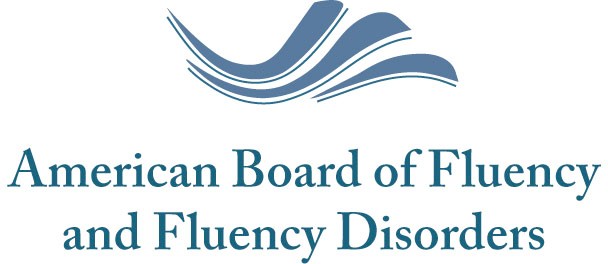 Authorization for Release of Information**Form to be filled out by the candidate’s student clinicianDate: ____________I, ______________________________, authorize _____________________________________              Student Clinician’s Name				    Supervisor’s Name (Portfolio candidate)_____________________________________________________________________________________       Address					City, State				Phone   To release evaluation and treatment information, reports and/or videos that I have been a part of to the American Board of Fluency and Fluency Disorders.  The purpose for this request is to provide a sample of their supervisory work as a part of a submitted portfolio for the process of obtaining Board Certification in Fluency and Fluency Disorders.  I understand that my name will not appear on these reports; only initials are used in order to maintain confidentiality.  Signature:	Date:   	Printed Name:   	Please complete this letter within 30 days and mail to: